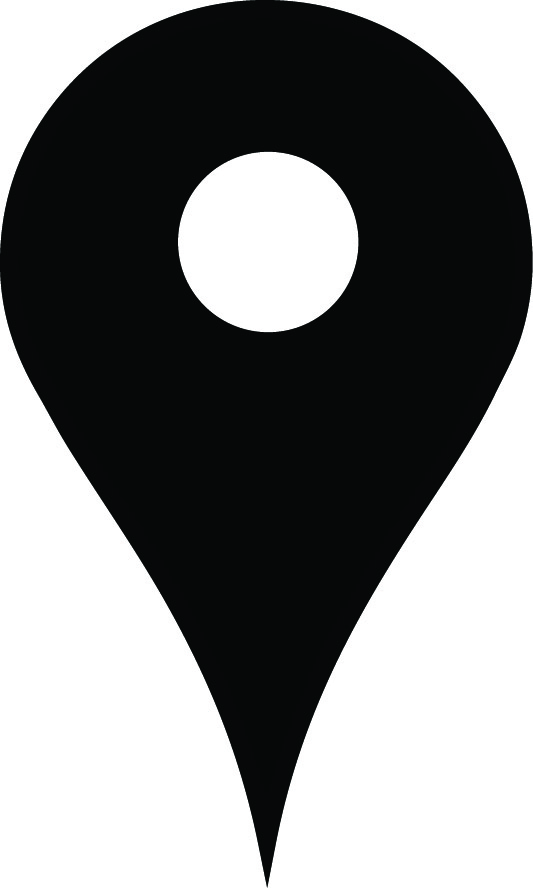 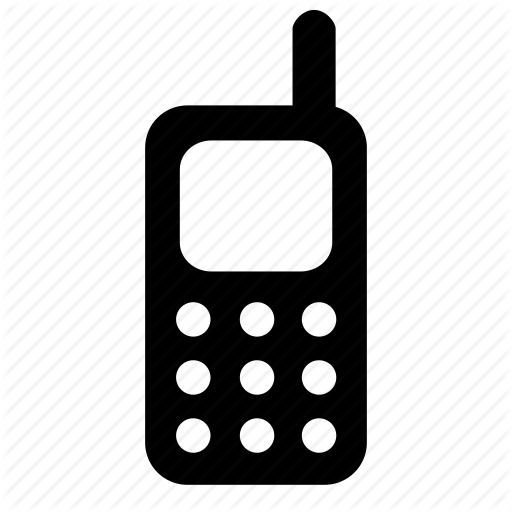 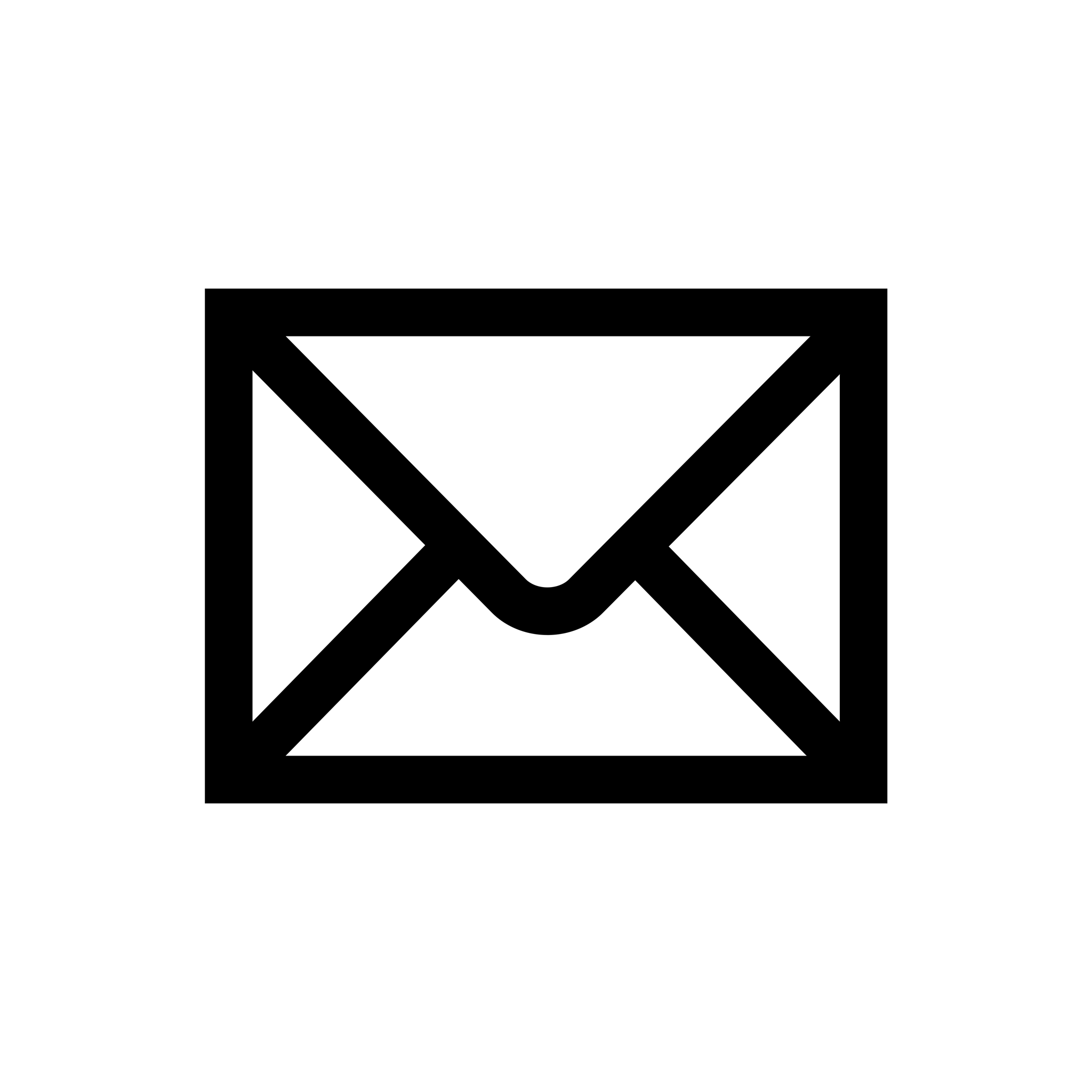 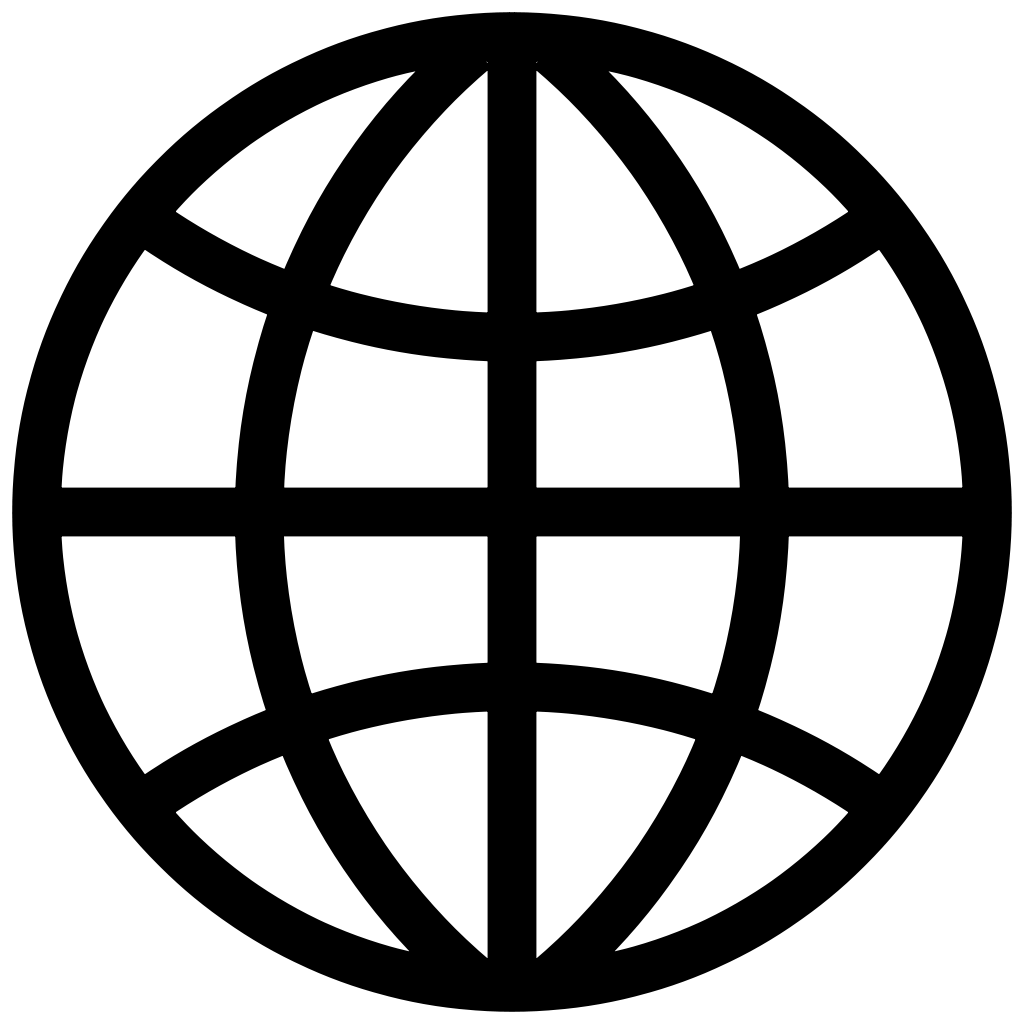 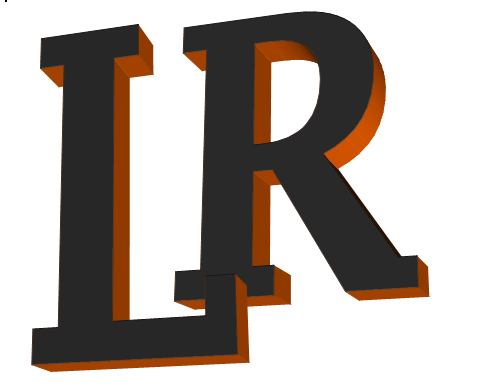 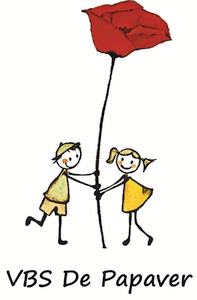 

VERSLAG leerlingenraad 29/05/2018Aanwezig: Charlotte, Ella, Guillaume, Irma, Fere, Louis, Matisse, Vincent, meester Joost en juf Veerle, mevrouw Annelies

Organisatie: PapavermarketMevrouw Annelies bestelt drank en koopt potjes voor ijs.
(Er zal vanille- en chocoladesmaak zijn)
Matisse en Guillaume maken drankenlijst.Mevrouw Annelies zorgt voor nadar zodat kleuters niet rond materiaal kunnen lopen.Juf Veerle maakt briefje voor toestemming ouders dat lln. mogen blijven tot 18 uur.Meester Joost zorgt voor sfeermuziek.Reclame maken voor Zanzy’s-Nicky’s (Matisse en Guillaume maken affiche) Wat moet er zeker opstaan? Papavermarket op 8 juni van 16u. tot 18 u. op de kleuterspeelplaats en opbrengst is voor speelplaatsmateriaalLouis heeft nog geen affiche voor Papavermarket bezorgd… Wordt dringend tijd!! Vanavond nog versturen!
Op vrijdag 8 juni:Leerlingen brengen badge mee en meester Joost zorgt voor de petten (liggen in zijn klas)Om 12 uur wordt alles klaargezet op de kleuterspeelplaats.Verantwoordelijken bar zetten bar klaar.We moeten ook ijslepels voorzien.Vragen aan Danny om diepvries te verplaatsenWarme eters en boterhameters mogen eerst eten.Matisse en Vincent: verwelkomenCharlotte, Irma verkopen drankjes aan de bar met juf VeroniqueLouis: (schatbewaarder) doet kassa met juf Veerle.Juf Veerle vraagt wisselgeld aan Katleen. (ongeveer 100 euro)Materiaal dat niet meegenomen kan worden, wordt in bureau mevrouw Annelies geplaatst.Speelplaatsafspraken Samycar werden doorgemaild naar de werkgroep speelplaatsafspraken die ze zullen bekijken en ev. nog een beetje aanpassen.Er wordt een vaste middag voorzien voor Kubb en petanque.
Op dinsdag en vrijdag mogen de leerlingen vanaf half 1 naar het skatepark of op het pleintje.Volgende afspraak: dinsdag 12 juni om 12u.20 
Verslag gemaakt door juf Veerle